HOW TO APPLY FOR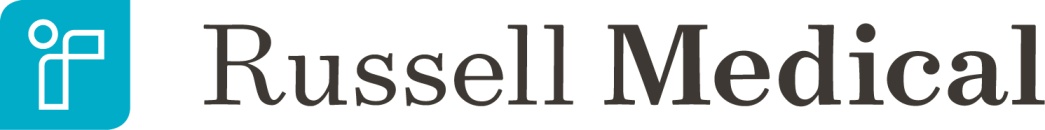 FINANCIAL ASSISTANCETo apply for financial assistance, you must fill out and returnthe Financial Assistance Application to the Patient FinancialServices Department or other Russell Medical representative in person or return via U.S. mail to the address below.  You must also submit other supporting documentation requestedby Russell Medical.If you do not have insurance, you account will receive a discount equal to the yearly average of private and commercial insurance adjustments.  Your financial assistanceaward will be awarded will be adjusted off this amount.Patient Financial Services DepartmentP.O. Box 951Alexander City, Al  35010256-329-7102SUMMARY OF FINANCIAL ASSISTANCE POLICYRussell Medical offers financial assistance for emergency and other medically necessary care on a sliding scale discount from our normal hospital charges for those patients who do not have insurance and whose family income does not exceed 350% of the federal poverty guidelines as described below.  Uninsured patients will receive a discount equal to the yearly average of private and commercial insurance adjustement. CHARITY GUIDELINES CHARITY GUIDELINES CHARITY GUIDELINES 2018 HHS POVERTY GUIDELINES2018 HHS POVERTY GUIDELINES2018 HHS POVERTY GUIDELINES2018 HHS POVERTY GUIDELINESSIZE OF FAMILY100%120%135%150%185%200%250%300%112,060    14,472     16,281     18,090     22,311     24,120     30,150     36,180 216,240    19,488     21,924     24,360     30,044     32,480     40,600     48,720 320,420    24,504     27,567     30,630     37,777     40,840     51,050     61,260 424,600    29,520     33,210     36,900     45,510     49,200     61,500     73,800 528,780    34,536     38,853     43,170     53,243     57,560     71,950     86,340 632,960    39,552     44,496     49,440     60,976     65,920     82,400     98,880 737,140    44,568     50,139     55,710     68,709     74,280     92,850   111,420 841,320    49,584     55,782     61,980     76,442     82,640   103,300   123,960 100%95%93%90%88%85%80%75%FOR EACH YEAR THE POVERTY LEVEL CHANGES, JUST CHANGE THE AMOUNTS UNDER THE FOR EACH YEAR THE POVERTY LEVEL CHANGES, JUST CHANGE THE AMOUNTS UNDER THE FOR EACH YEAR THE POVERTY LEVEL CHANGES, JUST CHANGE THE AMOUNTS UNDER THE FOR EACH YEAR THE POVERTY LEVEL CHANGES, JUST CHANGE THE AMOUNTS UNDER THE FOR EACH YEAR THE POVERTY LEVEL CHANGES, JUST CHANGE THE AMOUNTS UNDER THE FOR EACH YEAR THE POVERTY LEVEL CHANGES, JUST CHANGE THE AMOUNTS UNDER THE FOR EACH YEAR THE POVERTY LEVEL CHANGES, JUST CHANGE THE AMOUNTS UNDER THE FOR EACH YEAR THE POVERTY LEVEL CHANGES, JUST CHANGE THE AMOUNTS UNDER THE FOR EACH YEAR THE POVERTY LEVEL CHANGES, JUST CHANGE THE AMOUNTS UNDER THE 100% COLUMN, THE OTHER RATES WILL CHANGE BASED UPON THE FORMULA.100% COLUMN, THE OTHER RATES WILL CHANGE BASED UPON THE FORMULA.100% COLUMN, THE OTHER RATES WILL CHANGE BASED UPON THE FORMULA.100% COLUMN, THE OTHER RATES WILL CHANGE BASED UPON THE FORMULA.100% COLUMN, THE OTHER RATES WILL CHANGE BASED UPON THE FORMULA.100% COLUMN, THE OTHER RATES WILL CHANGE BASED UPON THE FORMULA.100% COLUMN, THE OTHER RATES WILL CHANGE BASED UPON THE FORMULA.100% COLUMN, THE OTHER RATES WILL CHANGE BASED UPON THE FORMULA.